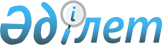 О внесении изменений в решение маслихата от 31 октября 2014 года № 283 "Об утверждении Правил оказания жилищной помощи"Решение маслихата Карабалыкского района Костанайской области от 24 декабря 2015 года № 422. Зарегистрировано Департаментом юстиции Костанайской области 11 января 2016 года № 6127

      В соответствии со статьей 6 Закона Республики Казахстан от 23 января 2001 года "О местном государственном управлении и самоуправлении в Республике Казахстан", статьей 97 Закона Республики Казахстан от 16 апреля 1997 года "О жилищных отношениях", Карабалыкский районный маслихат РЕШИЛ:



      1. Внести в решение маслихата от 31 октября 2014 года № 283 "Об утверждении Правил оказания жилищной помощи", (зарегистрировано в Реестре государственной регистрации нормативных правовых актов № 5173, опубликовано 4 декабря 2014 года в районной газете "Айна") следующие изменения:



      В Правилах оказания жилищной помощи утвержденных вышеуказанным решением:



      пункты 2, 3 изложить в новой редакции:

      "2. Для назначения жилищной помощи семья (гражданин) обращается в Карабалыкский отдел филиала республиканского государственного предприятия "Центр обслуживания населения" по Костанайской области (далее-ЦОН) либо веб-портал "электронного правительства" www.egov.kz (далее-портал) на альтернативной основе с заявлением и представляет документы, указанные пункте 9 Стандарта государственной услуги "Назначение жилищной помощи", утвержденного приказом Министра национальной экономики Республики Казахстан от 9 апреля 2015 года № 319".



      3. Жилищная помощь назначается с месяца подачи заявления и оказывается на текущий квартал, в котором обратился услугополучатель.".



      2. Настоящее решение вводится в действие по истечении десяти календарных дней со дня его первого официального опубликования.      Председатель

      семнадцатой сессии                         Р. Кушекбаева      Секретарь

      районного маслихата                        Е. Аманжолов
					© 2012. РГП на ПХВ «Институт законодательства и правовой информации Республики Казахстан» Министерства юстиции Республики Казахстан
				